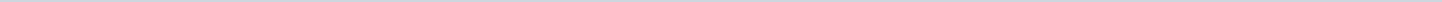 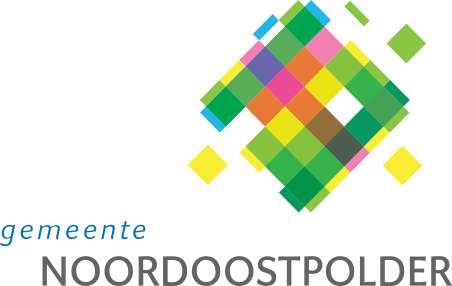 Gemeente NoordoostpolderAangemaakt op:Gemeente Noordoostpolder28-03-2024 17:07Politieke vragen7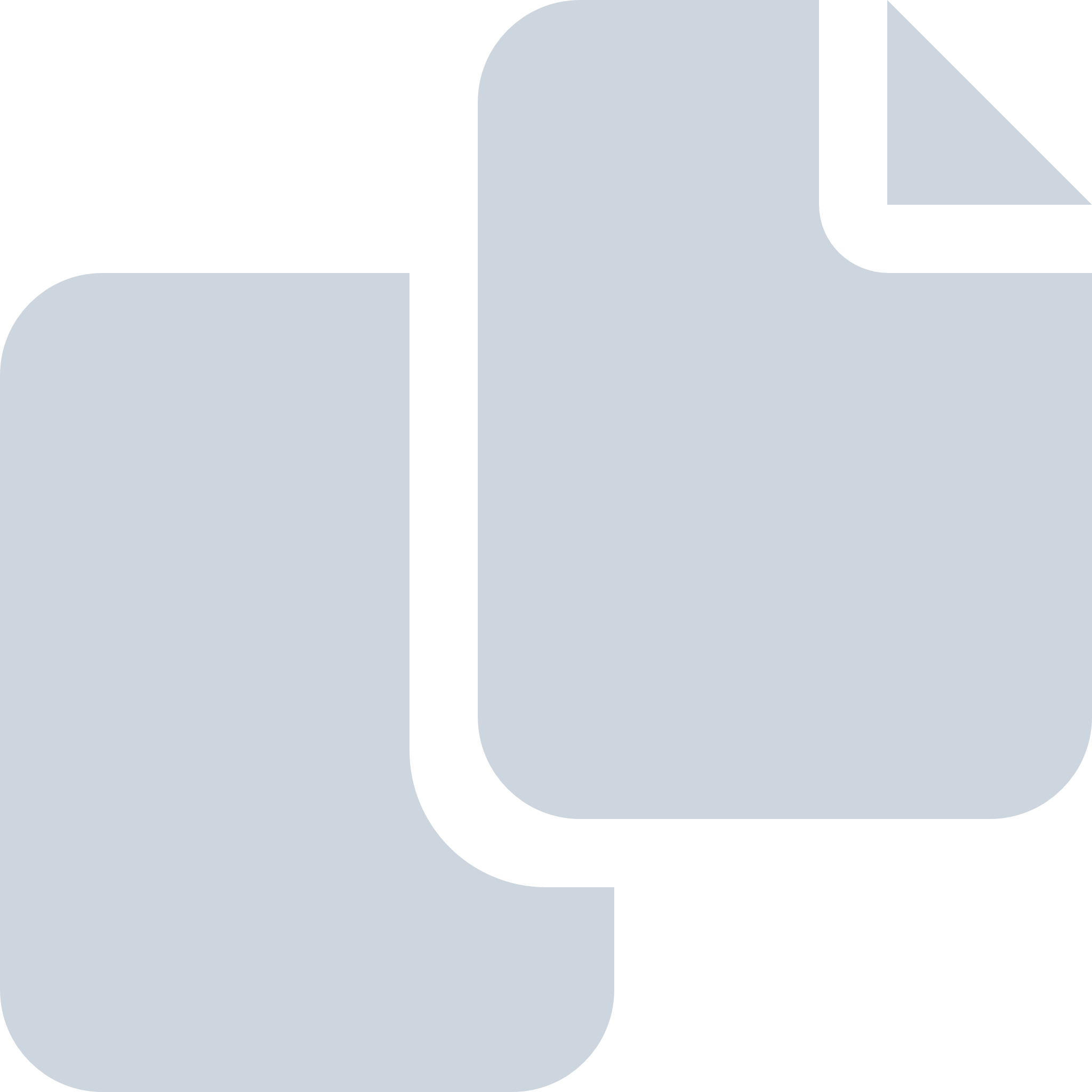 Periode: mei 2014#Naam van documentPub. datumInfo1.Mevrouw T. Hoekstra (SP) over OV oplaadpunten.23-05-2014PDF,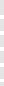 35,23 KB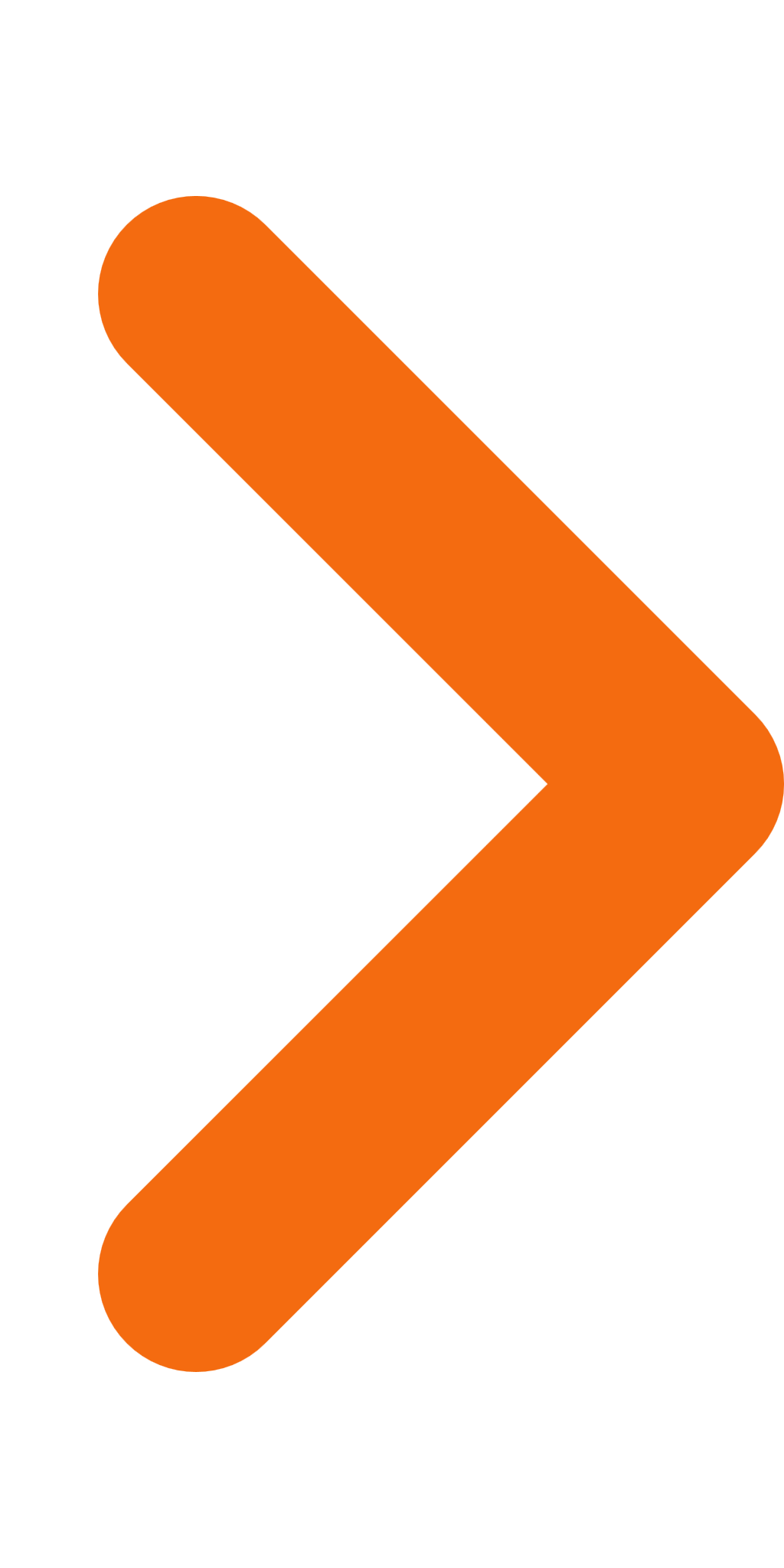 2.Mevrouw T. Hoekstra (SP) inzake hangjongeren.23-05-2014PDF,169,02 KB3.De Heer W. Keur (VVD) betr. fraudecijfers WWB.23-05-2014PDF,110,53 KB4.De heer Vilé (D66) n.a.v. mail burgemeester over stemproces.23-05-2014PDF,192,39 KB5.De heer H. van Ulsen (VVD) betr. elektronische bekendmakingen.23-05-2014PDF,1,86 MB6.De heer A. Klein Tijssink (PvdA) over eerlijk kinderpardon.23-05-2014PDF,46,77 KB7.De heer A. Klein Tijssink (PvdA) inzake huurverhoging Mercatus.23-05-2014PDF,73,51 KB